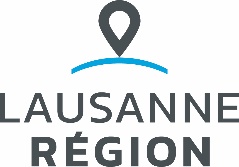 Assemblée générale ordinaireJeudi 29 octobre 2020à distance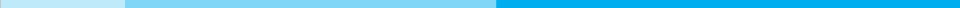 Formulaire de réponseCommune de Adoption de l’ordre du jouroui		non		Remarque :Adoption du procès-verbal de l’Assemblée générale du 24 juin 2020oui		non		Remarque :Message du Président– En annexe –Point de situation des projets en cours, par la Secrétaire générale– En annexe –Présentation du programme LIFT– En annexe –Seniors – Préavis pour la création d’un poste de Référent-e Seniors Régional-eoui		non		Remarque :Budget 2021oui		non		Remarque :Commission de gestion : élection des membres et de leurs suppléants oui		non	Remarque :Divers et propositions individuellesDate / Lieu : Sceau et signature :